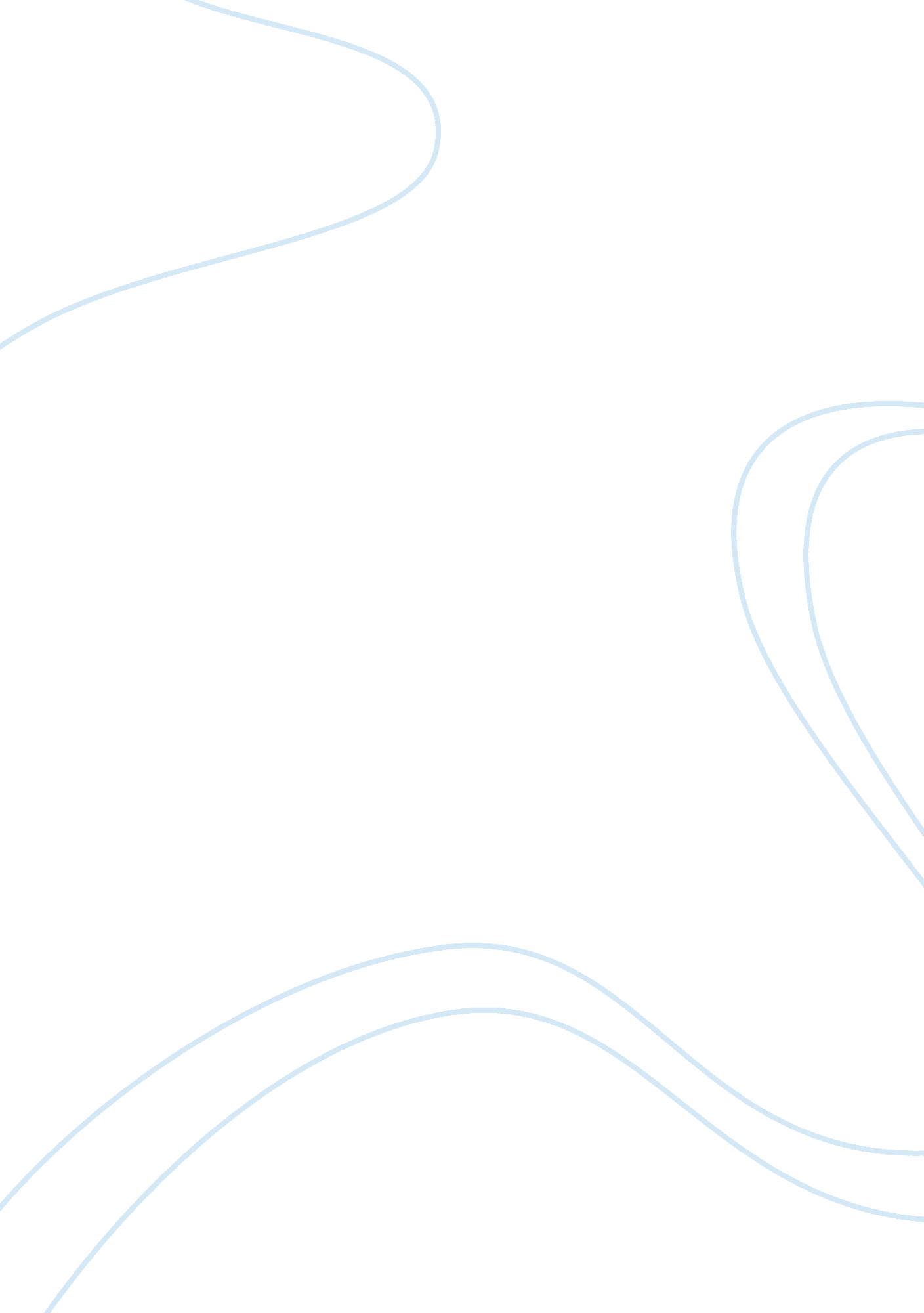 Quafayshia essay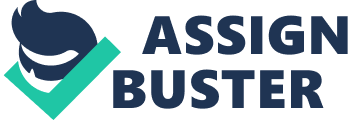 When this incident became public knowledge families of the victims of 9/11 were outraged by this horrific act. These FBI agents were accused at best of removing evidence from a crime scene and at Worse grave robbing. The reason why these people felt so strongly about the agents taking these invaluable objects was because they were the last things that their loved ones either saw or touched so it wouldn’t be right for someone who didn’t even know them to have a piece of something that was not rightfully theirs. This argument can be said for Joel Sternness’s photograph of Warren Eave which uses it objects to clearly express its message unlike Peon Curio’s Badge of Honor. Warren Avenue at 23rd street in Detroit, Michigan was created in October 1993. It depicts Malice Green a man that was beaten to death by two police officers because they thought that he had drugs on him. The memorial image is located on the outside of a building and includes a portrait of Malice Green with the year he was born and the year he died. It also includes flowers, candles, and quotes. The mural was created by the community with the help of a local artist. This memorial image is the exact spot where Malice Green was murdered by two police officers. The community along with a local artist came together to tell the story of what happened to him. Badge of Honor by Peon Sorry is an exhibition that took place in Newark, New Jersey and was show cased on June 1 7, 1995. It depicts a child that’s being separated from his father by a jail cell. The exhibit clearly shows a father and son communicating their feelings on the situation that they are in. In the young soy room there is a projection of him on the wall talking and in the other room there is the same thing but instead it is his father that’s being projected. But the wall separates them so they actually never get to see each other. Walking into what used to be a convenience store you are automatically overwhelmed with huge figure heads talking to one another as though they are actually in the same room. The artist is expressing the dramatic physical separation of father and son in their respective rooms and their emotional desperation as they try to communicate though the shared wall that resourceful keeps them Curio’s Badge Of Honor although Uses an abundance of materials to try and convey a message to its audience it does not do a great job of trying to reach that audience. Being that the exhibition is located in the back of what use to be a convenience store it would be hard for people to actually see it. Badge of Honor is located on the downtown strip in Newark next to discount furniture stores, a few restaurants, corner grocery stores, and jewelry stores. So being amongst all that and just presenting the old abandoned convenience store its highly unlikely that anyone would want to go in and see what is going on inside. The only representation of the exhibit is a measly banner that read Come and Celebrate Badge of Honor June 17th 1 to 4 pm. Unfortunately people have to have something placed in front of them to be moved to go and check something out. So even though Badge of Honor was displayed in downtown Newark so that the people of the community could see it not everyone would actually take the time to look at the entire piece. Whereas Warren Eave being located on the outside of a building on the main street of Detroit attracts any ND every one that passes by it. Warren Eave uses bold colors and writing to appeal to people’s sense of sight and allures them to want to see what this memorial piece of public art is all about. Warren Eave is right in your face and you can’t help but notice it as you walk, run, Or drive past it. It delivers its message straight to you through it lifelike mural of Malice Green and many quotes. Being that the message of Warren Eave is so clear to anyone who passes by it reaches way more people quickly than Badge of Honor ever could. Badge of Honor uses the materials like sports figures, karate posters, basketballs, baseball cards to signify as father figures in a boys life theft missing his father. But the only way to know that is if you read the background on the piece. A person walking off the street and looking that the display of the boys room doesn’t instantly know he has a poster of Scotty Pippin on the wall because he wants him father to be similar to him. They would just think he like basketball and not actually go into depth about the real reason up there. Sorry also uses the projections Of father and son emulating having a conversation about the circumstances of their situation. But if you’re not so over taken by the vast depiction of these two people it would be hard for you to understand exactly what their conversation is about. However the materials that Warren Eave uses does a much better job of conveying its message because it uses Malice Green’s name, flowers, candles, and crosses. The purpose of this is very clear it is supposed to signify that someone has lost their life and this is their memorial a final resting place or a homage to them. The quotes also used in this memorial image are “ When you take someone life you forfeit your own” and “ do the right thing. ” These quotes are in big bold letters to get across to the community as well as the murderers of Malice Green that there are severe consequences to breaking the law no matter what your status or title is. If you ask anyone their lives are the most valuable thing to them so if they deiced to take it upon their self to end someone else’s life then in turn they give up their freedom and their chance at life. 